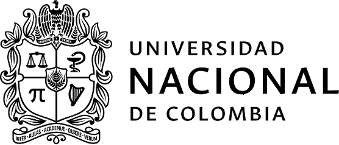 SOLICITUD PARA PARTICIPAR EN EL PROCESO DE SELECCIÓN DE ESTUDIANTE AUXILIAR PARA DEPENDENCIAS ADMINISTRATIVASPara participar en esta convocatoria certifico que actualmente y a la fecha no soy Monitor ni Becario de la Universidad Nacional de ColombiaEstoy interesado en participar en la convocatoria para la Dependencia o Proyecto:  	Código convocatoria:  	Nombres y apellidos:  	Cédula:  	Teléfono:  	Correo electrónico institucional:  	Soy Estudiante de la Carrera:  	Facultad:		Sede:  	Actualmente curso el	semestre	PBM:  	Mi promedio académico es de:		Pagué por concepto de matrícula:  	Cursé línea de profundización: SI (   )	NO (	)	Cuál(es)?: 	Carga Académica: (Asignaturas registradas):  	Disponibilidad Horaria (total horas):  	Conocimientos en el área de sistemas (software, lenguajes, herramientas):  	Conocimiento de otros idiomas que habla, lee y escribe de forma Regular, Bien o Muy Bien:Puedo aportar a la Universidad las siguientes competencias personales, académicas y administrativas:1. 	2. 	3. 	4. 	5. 	6. 	7. 	Firma	FechaNOTA: La Universidad anulará la presente solicitud en caso de no ser verídica la información académicaNúmero de Convocatoria254254Fecha de diligenciamientoFecha de diligenciamientoFecha de diligenciamientoFecha de diligenciamiento3108082021Nombre de la convocatoria, proyecto oProcesoRC-167 - MINCIENCIAS - PROGRAMA DE INVESTIGACIÓN Y DESARROLLO: IMPLEMENTACIÓN DE PROCESOS DE PROYECCIÓN TÉRMICA DE ALTA ENERGÍA PARA PROTECCIÓN DE COMPONENTES EXPUESTOS A DAÑOS SUPERFICIALES SEVEROS - H:46901RC-167 - MINCIENCIAS - PROGRAMA DE INVESTIGACIÓN Y DESARROLLO: IMPLEMENTACIÓN DE PROCESOS DE PROYECCIÓN TÉRMICA DE ALTA ENERGÍA PARA PROTECCIÓN DE COMPONENTES EXPUESTOS A DAÑOS SUPERFICIALES SEVEROS - H:46901RC-167 - MINCIENCIAS - PROGRAMA DE INVESTIGACIÓN Y DESARROLLO: IMPLEMENTACIÓN DE PROCESOS DE PROYECCIÓN TÉRMICA DE ALTA ENERGÍA PARA PROTECCIÓN DE COMPONENTES EXPUESTOS A DAÑOS SUPERFICIALES SEVEROS - H:46901RC-167 - MINCIENCIAS - PROGRAMA DE INVESTIGACIÓN Y DESARROLLO: IMPLEMENTACIÓN DE PROCESOS DE PROYECCIÓN TÉRMICA DE ALTA ENERGÍA PARA PROTECCIÓN DE COMPONENTES EXPUESTOS A DAÑOS SUPERFICIALES SEVEROS - H:46901RC-167 - MINCIENCIAS - PROGRAMA DE INVESTIGACIÓN Y DESARROLLO: IMPLEMENTACIÓN DE PROCESOS DE PROYECCIÓN TÉRMICA DE ALTA ENERGÍA PARA PROTECCIÓN DE COMPONENTES EXPUESTOS A DAÑOS SUPERFICIALES SEVEROS - H:46901RC-167 - MINCIENCIAS - PROGRAMA DE INVESTIGACIÓN Y DESARROLLO: IMPLEMENTACIÓN DE PROCESOS DE PROYECCIÓN TÉRMICA DE ALTA ENERGÍA PARA PROTECCIÓN DE COMPONENTES EXPUESTOS A DAÑOS SUPERFICIALES SEVEROS - H:46901RC-167 - MINCIENCIAS - PROGRAMA DE INVESTIGACIÓN Y DESARROLLO: IMPLEMENTACIÓN DE PROCESOS DE PROYECCIÓN TÉRMICA DE ALTA ENERGÍA PARA PROTECCIÓN DE COMPONENTES EXPUESTOS A DAÑOS SUPERFICIALES SEVEROS - H:46901RC-167 - MINCIENCIAS - PROGRAMA DE INVESTIGACIÓN Y DESARROLLO: IMPLEMENTACIÓN DE PROCESOS DE PROYECCIÓN TÉRMICA DE ALTA ENERGÍA PARA PROTECCIÓN DE COMPONENTES EXPUESTOS A DAÑOS SUPERFICIALES SEVEROS - H:46901RC-167 - MINCIENCIAS - PROGRAMA DE INVESTIGACIÓN Y DESARROLLO: IMPLEMENTACIÓN DE PROCESOS DE PROYECCIÓN TÉRMICA DE ALTA ENERGÍA PARA PROTECCIÓN DE COMPONENTES EXPUESTOS A DAÑOS SUPERFICIALES SEVEROS - H:46901RC-167 - MINCIENCIAS - PROGRAMA DE INVESTIGACIÓN Y DESARROLLO: IMPLEMENTACIÓN DE PROCESOS DE PROYECCIÓN TÉRMICA DE ALTA ENERGÍA PARA PROTECCIÓN DE COMPONENTES EXPUESTOS A DAÑOS SUPERFICIALES SEVEROS - H:46901Nombre de ladependenciaMateriales y MineralesMateriales y MineralesMateriales y MineralesMateriales y MineralesMateriales y MineralesMateriales y MineralesMateriales y MineralesMateriales y MineralesMateriales y MineralesMateriales y MineralesNombre del área(Opcional)Tipo de estudiantePregrado ☒Pregrado ☒Pregrado ☒Pregrado ☒Posgrado	☐Posgrado	☐Posgrado	☐Posgrado	☐Posgrado	☐Posgrado	☐Tipo de convocatoria☐☒☐☐☐Tipo de convocatoriaApoyo AcadémicoApoyo a proyectosinvestigación o extensiónApoyo a proyectosinvestigación o extensiónGestión AdministrativaGestión AdministrativaBienestar universitarioBienestar universitarioBienestar universitarioOtroOtroRequisitos generales (Acuerdo CSU 211/2015 Art. 2)Tener la calidad de estudiante de pregrado o postgrado de la Universidad Nacional de Colombia.Tener un Promedio Aritmético Ponderado Acumulado - P.A.P.A. igual o superior a 3.5 para estudiantes de pregrado, e igual o superior a 4.0 para estudiantes de postgrado.No ostentar la calidad de monitor o becario de la Universidad Nacional de Colombia. Parágrafo. Para los estudiantes de postgrado que se encuentren debidamente matriculados en primer semestre de un programa de postgrado cumplir una de las siguientes condiciones, de acuerdo con el tipo de admisión, así:Admisión regular, haber obtenido un promedio de calificación que se encuentre dentro de la franja del 30% más alto en el examen de admisión al postgrado correspondiente.Haber sido admitido por admisión automática, según el artículo 57, literal c, del Acuerdo 008 de 2008 del Consejo Superior Universitario - Estatuto Estudiantil.Admisión mediante tránsito entre programas de posgrado, tener un promedio igual o superior a 4.0 en el programa de posgrado desde el cual se aprobó el tránsito."Nota: El estudiante que se postule a la convocatoria, manifiesta conocer la normatividad relacionada con la convocatoria y autoriza a la universidad para realizar lasverificaciones pertinentesTener la calidad de estudiante de pregrado o postgrado de la Universidad Nacional de Colombia.Tener un Promedio Aritmético Ponderado Acumulado - P.A.P.A. igual o superior a 3.5 para estudiantes de pregrado, e igual o superior a 4.0 para estudiantes de postgrado.No ostentar la calidad de monitor o becario de la Universidad Nacional de Colombia. Parágrafo. Para los estudiantes de postgrado que se encuentren debidamente matriculados en primer semestre de un programa de postgrado cumplir una de las siguientes condiciones, de acuerdo con el tipo de admisión, así:Admisión regular, haber obtenido un promedio de calificación que se encuentre dentro de la franja del 30% más alto en el examen de admisión al postgrado correspondiente.Haber sido admitido por admisión automática, según el artículo 57, literal c, del Acuerdo 008 de 2008 del Consejo Superior Universitario - Estatuto Estudiantil.Admisión mediante tránsito entre programas de posgrado, tener un promedio igual o superior a 4.0 en el programa de posgrado desde el cual se aprobó el tránsito."Nota: El estudiante que se postule a la convocatoria, manifiesta conocer la normatividad relacionada con la convocatoria y autoriza a la universidad para realizar lasverificaciones pertinentesTener la calidad de estudiante de pregrado o postgrado de la Universidad Nacional de Colombia.Tener un Promedio Aritmético Ponderado Acumulado - P.A.P.A. igual o superior a 3.5 para estudiantes de pregrado, e igual o superior a 4.0 para estudiantes de postgrado.No ostentar la calidad de monitor o becario de la Universidad Nacional de Colombia. Parágrafo. Para los estudiantes de postgrado que se encuentren debidamente matriculados en primer semestre de un programa de postgrado cumplir una de las siguientes condiciones, de acuerdo con el tipo de admisión, así:Admisión regular, haber obtenido un promedio de calificación que se encuentre dentro de la franja del 30% más alto en el examen de admisión al postgrado correspondiente.Haber sido admitido por admisión automática, según el artículo 57, literal c, del Acuerdo 008 de 2008 del Consejo Superior Universitario - Estatuto Estudiantil.Admisión mediante tránsito entre programas de posgrado, tener un promedio igual o superior a 4.0 en el programa de posgrado desde el cual se aprobó el tránsito."Nota: El estudiante que se postule a la convocatoria, manifiesta conocer la normatividad relacionada con la convocatoria y autoriza a la universidad para realizar lasverificaciones pertinentesTener la calidad de estudiante de pregrado o postgrado de la Universidad Nacional de Colombia.Tener un Promedio Aritmético Ponderado Acumulado - P.A.P.A. igual o superior a 3.5 para estudiantes de pregrado, e igual o superior a 4.0 para estudiantes de postgrado.No ostentar la calidad de monitor o becario de la Universidad Nacional de Colombia. Parágrafo. Para los estudiantes de postgrado que se encuentren debidamente matriculados en primer semestre de un programa de postgrado cumplir una de las siguientes condiciones, de acuerdo con el tipo de admisión, así:Admisión regular, haber obtenido un promedio de calificación que se encuentre dentro de la franja del 30% más alto en el examen de admisión al postgrado correspondiente.Haber sido admitido por admisión automática, según el artículo 57, literal c, del Acuerdo 008 de 2008 del Consejo Superior Universitario - Estatuto Estudiantil.Admisión mediante tránsito entre programas de posgrado, tener un promedio igual o superior a 4.0 en el programa de posgrado desde el cual se aprobó el tránsito."Nota: El estudiante que se postule a la convocatoria, manifiesta conocer la normatividad relacionada con la convocatoria y autoriza a la universidad para realizar lasverificaciones pertinentesTener la calidad de estudiante de pregrado o postgrado de la Universidad Nacional de Colombia.Tener un Promedio Aritmético Ponderado Acumulado - P.A.P.A. igual o superior a 3.5 para estudiantes de pregrado, e igual o superior a 4.0 para estudiantes de postgrado.No ostentar la calidad de monitor o becario de la Universidad Nacional de Colombia. Parágrafo. Para los estudiantes de postgrado que se encuentren debidamente matriculados en primer semestre de un programa de postgrado cumplir una de las siguientes condiciones, de acuerdo con el tipo de admisión, así:Admisión regular, haber obtenido un promedio de calificación que se encuentre dentro de la franja del 30% más alto en el examen de admisión al postgrado correspondiente.Haber sido admitido por admisión automática, según el artículo 57, literal c, del Acuerdo 008 de 2008 del Consejo Superior Universitario - Estatuto Estudiantil.Admisión mediante tránsito entre programas de posgrado, tener un promedio igual o superior a 4.0 en el programa de posgrado desde el cual se aprobó el tránsito."Nota: El estudiante que se postule a la convocatoria, manifiesta conocer la normatividad relacionada con la convocatoria y autoriza a la universidad para realizar lasverificaciones pertinentesTener la calidad de estudiante de pregrado o postgrado de la Universidad Nacional de Colombia.Tener un Promedio Aritmético Ponderado Acumulado - P.A.P.A. igual o superior a 3.5 para estudiantes de pregrado, e igual o superior a 4.0 para estudiantes de postgrado.No ostentar la calidad de monitor o becario de la Universidad Nacional de Colombia. Parágrafo. Para los estudiantes de postgrado que se encuentren debidamente matriculados en primer semestre de un programa de postgrado cumplir una de las siguientes condiciones, de acuerdo con el tipo de admisión, así:Admisión regular, haber obtenido un promedio de calificación que se encuentre dentro de la franja del 30% más alto en el examen de admisión al postgrado correspondiente.Haber sido admitido por admisión automática, según el artículo 57, literal c, del Acuerdo 008 de 2008 del Consejo Superior Universitario - Estatuto Estudiantil.Admisión mediante tránsito entre programas de posgrado, tener un promedio igual o superior a 4.0 en el programa de posgrado desde el cual se aprobó el tránsito."Nota: El estudiante que se postule a la convocatoria, manifiesta conocer la normatividad relacionada con la convocatoria y autoriza a la universidad para realizar lasverificaciones pertinentesTener la calidad de estudiante de pregrado o postgrado de la Universidad Nacional de Colombia.Tener un Promedio Aritmético Ponderado Acumulado - P.A.P.A. igual o superior a 3.5 para estudiantes de pregrado, e igual o superior a 4.0 para estudiantes de postgrado.No ostentar la calidad de monitor o becario de la Universidad Nacional de Colombia. Parágrafo. Para los estudiantes de postgrado que se encuentren debidamente matriculados en primer semestre de un programa de postgrado cumplir una de las siguientes condiciones, de acuerdo con el tipo de admisión, así:Admisión regular, haber obtenido un promedio de calificación que se encuentre dentro de la franja del 30% más alto en el examen de admisión al postgrado correspondiente.Haber sido admitido por admisión automática, según el artículo 57, literal c, del Acuerdo 008 de 2008 del Consejo Superior Universitario - Estatuto Estudiantil.Admisión mediante tránsito entre programas de posgrado, tener un promedio igual o superior a 4.0 en el programa de posgrado desde el cual se aprobó el tránsito."Nota: El estudiante que se postule a la convocatoria, manifiesta conocer la normatividad relacionada con la convocatoria y autoriza a la universidad para realizar lasverificaciones pertinentesTener la calidad de estudiante de pregrado o postgrado de la Universidad Nacional de Colombia.Tener un Promedio Aritmético Ponderado Acumulado - P.A.P.A. igual o superior a 3.5 para estudiantes de pregrado, e igual o superior a 4.0 para estudiantes de postgrado.No ostentar la calidad de monitor o becario de la Universidad Nacional de Colombia. Parágrafo. Para los estudiantes de postgrado que se encuentren debidamente matriculados en primer semestre de un programa de postgrado cumplir una de las siguientes condiciones, de acuerdo con el tipo de admisión, así:Admisión regular, haber obtenido un promedio de calificación que se encuentre dentro de la franja del 30% más alto en el examen de admisión al postgrado correspondiente.Haber sido admitido por admisión automática, según el artículo 57, literal c, del Acuerdo 008 de 2008 del Consejo Superior Universitario - Estatuto Estudiantil.Admisión mediante tránsito entre programas de posgrado, tener un promedio igual o superior a 4.0 en el programa de posgrado desde el cual se aprobó el tránsito."Nota: El estudiante que se postule a la convocatoria, manifiesta conocer la normatividad relacionada con la convocatoria y autoriza a la universidad para realizar lasverificaciones pertinentesTener la calidad de estudiante de pregrado o postgrado de la Universidad Nacional de Colombia.Tener un Promedio Aritmético Ponderado Acumulado - P.A.P.A. igual o superior a 3.5 para estudiantes de pregrado, e igual o superior a 4.0 para estudiantes de postgrado.No ostentar la calidad de monitor o becario de la Universidad Nacional de Colombia. Parágrafo. Para los estudiantes de postgrado que se encuentren debidamente matriculados en primer semestre de un programa de postgrado cumplir una de las siguientes condiciones, de acuerdo con el tipo de admisión, así:Admisión regular, haber obtenido un promedio de calificación que se encuentre dentro de la franja del 30% más alto en el examen de admisión al postgrado correspondiente.Haber sido admitido por admisión automática, según el artículo 57, literal c, del Acuerdo 008 de 2008 del Consejo Superior Universitario - Estatuto Estudiantil.Admisión mediante tránsito entre programas de posgrado, tener un promedio igual o superior a 4.0 en el programa de posgrado desde el cual se aprobó el tránsito."Nota: El estudiante que se postule a la convocatoria, manifiesta conocer la normatividad relacionada con la convocatoria y autoriza a la universidad para realizar lasverificaciones pertinentesTener la calidad de estudiante de pregrado o postgrado de la Universidad Nacional de Colombia.Tener un Promedio Aritmético Ponderado Acumulado - P.A.P.A. igual o superior a 3.5 para estudiantes de pregrado, e igual o superior a 4.0 para estudiantes de postgrado.No ostentar la calidad de monitor o becario de la Universidad Nacional de Colombia. Parágrafo. Para los estudiantes de postgrado que se encuentren debidamente matriculados en primer semestre de un programa de postgrado cumplir una de las siguientes condiciones, de acuerdo con el tipo de admisión, así:Admisión regular, haber obtenido un promedio de calificación que se encuentre dentro de la franja del 30% más alto en el examen de admisión al postgrado correspondiente.Haber sido admitido por admisión automática, según el artículo 57, literal c, del Acuerdo 008 de 2008 del Consejo Superior Universitario - Estatuto Estudiantil.Admisión mediante tránsito entre programas de posgrado, tener un promedio igual o superior a 4.0 en el programa de posgrado desde el cual se aprobó el tránsito."Nota: El estudiante que se postule a la convocatoria, manifiesta conocer la normatividad relacionada con la convocatoria y autoriza a la universidad para realizar lasverificaciones pertinentesNo. de estudiantes avincular1111111111Perfil requeridoEstudiante de Ingeniería Mecánica Estudiante de Ingeniería Mecánica Estudiante de Ingeniería Mecánica Estudiante de Ingeniería Mecánica Estudiante de Ingeniería Mecánica Estudiante de Ingeniería Mecánica Estudiante de Ingeniería Mecánica Estudiante de Ingeniería Mecánica Estudiante de Ingeniería Mecánica Estudiante de Ingeniería Mecánica Perfil requeridoConocimientos en: Lubricación I, lubricación II y fundamentos de tribología, ciencia de los materiales Conocimientos en: Lubricación I, lubricación II y fundamentos de tribología, ciencia de los materiales Conocimientos en: Lubricación I, lubricación II y fundamentos de tribología, ciencia de los materiales Conocimientos en: Lubricación I, lubricación II y fundamentos de tribología, ciencia de los materiales Conocimientos en: Lubricación I, lubricación II y fundamentos de tribología, ciencia de los materiales Conocimientos en: Lubricación I, lubricación II y fundamentos de tribología, ciencia de los materiales Conocimientos en: Lubricación I, lubricación II y fundamentos de tribología, ciencia de los materiales Conocimientos en: Lubricación I, lubricación II y fundamentos de tribología, ciencia de los materiales Conocimientos en: Lubricación I, lubricación II y fundamentos de tribología, ciencia de los materiales Conocimientos en: Lubricación I, lubricación II y fundamentos de tribología, ciencia de los materiales Perfil requeridoAl menos el 75% del avance en el programa académico.Al menos el 75% del avance en el programa académico.Al menos el 75% del avance en el programa académico.Al menos el 75% del avance en el programa académico.Al menos el 75% del avance en el programa académico.Al menos el 75% del avance en el programa académico.Al menos el 75% del avance en el programa académico.Al menos el 75% del avance en el programa académico.Al menos el 75% del avance en el programa académico.Al menos el 75% del avance en el programa académico.Perfil requeridoOtros (agregar o eliminar los que considere necesarios dependiendo de la convocatoria) Se recomienda no colocar un valor específico del P.A.P.A, ni superior al que está en la normatividadOtros (agregar o eliminar los que considere necesarios dependiendo de la convocatoria) Se recomienda no colocar un valor específico del P.A.P.A, ni superior al que está en la normatividadOtros (agregar o eliminar los que considere necesarios dependiendo de la convocatoria) Se recomienda no colocar un valor específico del P.A.P.A, ni superior al que está en la normatividadOtros (agregar o eliminar los que considere necesarios dependiendo de la convocatoria) Se recomienda no colocar un valor específico del P.A.P.A, ni superior al que está en la normatividadOtros (agregar o eliminar los que considere necesarios dependiendo de la convocatoria) Se recomienda no colocar un valor específico del P.A.P.A, ni superior al que está en la normatividadOtros (agregar o eliminar los que considere necesarios dependiendo de la convocatoria) Se recomienda no colocar un valor específico del P.A.P.A, ni superior al que está en la normatividadOtros (agregar o eliminar los que considere necesarios dependiendo de la convocatoria) Se recomienda no colocar un valor específico del P.A.P.A, ni superior al que está en la normatividadOtros (agregar o eliminar los que considere necesarios dependiendo de la convocatoria) Se recomienda no colocar un valor específico del P.A.P.A, ni superior al que está en la normatividadOtros (agregar o eliminar los que considere necesarios dependiendo de la convocatoria) Se recomienda no colocar un valor específico del P.A.P.A, ni superior al que está en la normatividadOtros (agregar o eliminar los que considere necesarios dependiendo de la convocatoria) Se recomienda no colocar un valor específico del P.A.P.A, ni superior al que está en la normatividadActividades a desarrollarRealizar Búsqueda bibliográfica sobre termografía pulsada para inspección de materiales.Acompañar el diseño, fabricación y montaje de sistema para análisis de recubrimientos por termografía pulsada.Realizar Búsqueda bibliográfica sobre termografía pulsada para inspección de materiales.Acompañar el diseño, fabricación y montaje de sistema para análisis de recubrimientos por termografía pulsada.Realizar Búsqueda bibliográfica sobre termografía pulsada para inspección de materiales.Acompañar el diseño, fabricación y montaje de sistema para análisis de recubrimientos por termografía pulsada.Realizar Búsqueda bibliográfica sobre termografía pulsada para inspección de materiales.Acompañar el diseño, fabricación y montaje de sistema para análisis de recubrimientos por termografía pulsada.Realizar Búsqueda bibliográfica sobre termografía pulsada para inspección de materiales.Acompañar el diseño, fabricación y montaje de sistema para análisis de recubrimientos por termografía pulsada.Realizar Búsqueda bibliográfica sobre termografía pulsada para inspección de materiales.Acompañar el diseño, fabricación y montaje de sistema para análisis de recubrimientos por termografía pulsada.Realizar Búsqueda bibliográfica sobre termografía pulsada para inspección de materiales.Acompañar el diseño, fabricación y montaje de sistema para análisis de recubrimientos por termografía pulsada.Realizar Búsqueda bibliográfica sobre termografía pulsada para inspección de materiales.Acompañar el diseño, fabricación y montaje de sistema para análisis de recubrimientos por termografía pulsada.Realizar Búsqueda bibliográfica sobre termografía pulsada para inspección de materiales.Acompañar el diseño, fabricación y montaje de sistema para análisis de recubrimientos por termografía pulsada.Realizar Búsqueda bibliográfica sobre termografía pulsada para inspección de materiales.Acompañar el diseño, fabricación y montaje de sistema para análisis de recubrimientos por termografía pulsada.Acompañar la caracterización de recubrimientos aplicados por APS y HVOF sobre sustratos metálicosAcompañar la caracterización de recubrimientos aplicados por APS y HVOF sobre sustratos metálicosAcompañar la caracterización de recubrimientos aplicados por APS y HVOF sobre sustratos metálicosAcompañar la caracterización de recubrimientos aplicados por APS y HVOF sobre sustratos metálicosAcompañar la caracterización de recubrimientos aplicados por APS y HVOF sobre sustratos metálicosAcompañar la caracterización de recubrimientos aplicados por APS y HVOF sobre sustratos metálicosAcompañar la caracterización de recubrimientos aplicados por APS y HVOF sobre sustratos metálicosAcompañar la caracterización de recubrimientos aplicados por APS y HVOF sobre sustratos metálicosAcompañar la caracterización de recubrimientos aplicados por APS y HVOF sobre sustratos metálicosAcompañar la caracterización de recubrimientos aplicados por APS y HVOF sobre sustratos metálicosDisponibilidad de tiemporequerida20 horas/semanaEstímulo económicomensual$700.000Duración de lavinculaciónDesde septiembre hasta el 31 de marzo 2022Términos para la presentación dedocumentos y selecciónaotoro@unal.edu.coFecha de cierre de laconvocatoria03 de septiembre 2021Documentos ObligatoriosIndicar la documentación requerida * Ejemplo:Formato Único de Hoja de Vida (http://www.unal.edu.co/dnp/Archivos_base/formato_vida.pdf).Historia Académica del SIA. (Solicitado al programa curricular o a Registro y Matrícula)(Reporte de resultado de admisión al posgrado para primera matrícula)Fotocopia de la Cédula.Fotocopia del Carné de Estudiante.Horario de Clases.Documentos opcionales (no pueden ser modificatorios)Indicar la documentación adicional requerida * Ejemplo:Carta de motivación o de interésSoportes de hoja de vidaCertificado de afiliación a saludCriterios de evaluaciónNota: Los criterios de evaluación deben ser consecuentes con el perfil solicitado. Se debe especificar la ponderación, en puntos o porcentaje, para cada uno de los criterios relacionados.Ejemplos de criterios a tener en cuentaP.A.P.A.Promedio AcadémicoP.B.M.ConocimientosPruebas de conocimientoEntrevistaNivel de avance en el plan de estudiosAdicionar o eliminar los que considere necesarioNOTA: En caso de empate, se seleccionará o privilegiará a los estudiantes cuyos puntajes básicos de matrícula (P.B.M.) sean los más bajos dentro de los que se hayan presentado ala convocatoria correspondiente.Responsable de laconvocatoriaAlejandro Octavio Toro Betancur/ aotoro@unal.edu.co/ Departamento de Materiales y Minerales/              57 4 4255339LunesMartesMiércolesJuevesViernesSábadoIdiomaHabloLeoEscribo